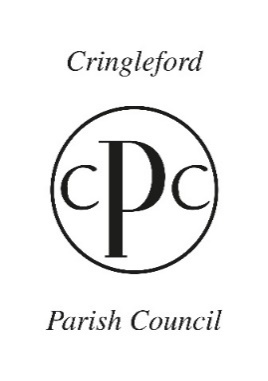 The General Data Protection Regulation will take effect in the UK from 25 May 2018. It replaces the existing law on data protection (the Data Protection Act 1998) and gives individuals more rights and protection in how their personal data is used by organisations.Your privacy is important to us, and we want to use an individual’s personal data in a way which has their consent, and which is in line with UK law on data protection.  As a result of the change in UK law, we now need your consent in regard to how we use your details. Please fill in the contact details you want us to use to communicate with you:Name:       _____________________________________________________Address:    ___________________________________________________	      ___________________________________________________Email Address:  ________________________________________________Phone Number: ________________________________________________By signing this form you are confirming that you consent to Cringleford Parish Council’s holding and processing of your personal data for the following purposes (please tick the boxes where you grant consent):- To include my name, email address and phone number on the Willow Centre timetable including the paper version distributed to the public and the online version on the Parish Council Website  To share my name, email address and phone number with members of the public who enquire about my group/event  To share and promote my group/event online via Social Media To display my posters and leaflets on the Willow Centre noticeboard You can grant consent to all the purposes; one of the purposes or none of the purposes.  Where you do not grant consent, we will not be able to use your personal data except in certain limited situations, such as where required to do so by law (e.g. retaining financial records) or to protect members of the public from serious harm. You can find out more about how we use your data from our “Privacy Notice” which is available from the Parish Council Website.Use of your personal data for the purposes agreed upon will be done so throughout your use of the Willow Centre, however you can withdraw or change your consent at any time by contacting the Assistant Parish Clerk on 01603 457222 or admin@cringlefordpc.org.uk.  Please note that all processing of your personal data will cease once you have withdrawn consent, other than where this is required by law, but this will not affect any personal data that has already been processed prior to this point.If you wish to raise a complaint on how we have handled your personal data, you can contact our Data Protection Officer who will investigate the matter. Our Data Protection Officer is Sonya Blythe and you can contact her on 01603 250198 or clerk@cringlefordpc.org.uk.Signed:  ______________________________ Dated: _______________________________